СОВЕТ ДЕПУТАТОВ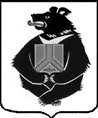 СРЕДНЕУРГАЛЬСКОГО СЕЛЬСКОГО ПОСЕЛЕНИЯ Верхнебуреинского муниципального районаХабаровского краяРЕШЕНИЕот 21.01.2021 № 103с.Средний УргалО принятии решения о внесении изменений в устав Среднеургальского сельского поселения Верхнебуреинского муниципального района Хабаровского краяВ целях приведения устава Среднеургальского сельского поселения Верхнебуреинского муниципального района Хабаровского края, в соответствие с Федеральным законом от 16 декабря 2019 года № 432 «О внесении изменений в отдельные законодательные акты Российской Федерации в целях совершенствования законодательные  Российской Федерации о противодействии коррупции », от 06 октября 2003 года № 131-ФЗ "Об общих принципах организации местного самоуправления в Российской Федерации", Совет депутатов Среднеургальского сельского поселения  Верхнебуреинского муниципального района Хабаровского края.РЕШИЛ:1. Утвердить решения Совета депутатов Среднеургальского сельского поселения Верхнебуреинского муниципального района от 23.10.2020 № 92 «О внесении изменений в устав Среднеургальского сельского поселения Верхнебуреинского муниципального района Хабаровского края».2. Контроль за исполнением настоящего решения возложить на председателя Совета депутатов П.С.Захарченко.3. Настоящее решение вступает в силу после его официального опубликования (обнародования).Председатель Совета депутатов                                    П.С.ЗахарченкоГлава сельского поселения	 П.С.Захарченко	РС 000103